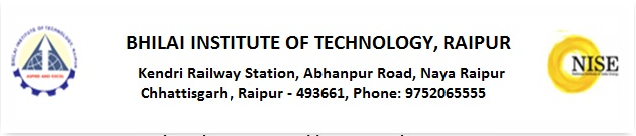 Application formSuryaMitra Skill Development Program 2018Name of applicant:  …………………………………………………………………………Father’s Name:  ……………………………………………………………………………….Mother’s Name: ………………………………………………………………………………Date of Birth: ………………………Email id……………………………………………...Sex: …………………Category: ……………….Contact No: ………………………….Aadhar No. ……………………………………………………………..Permanent Address: ………………………………………………………………………………………………………..…………………………………………………………………………………………………………………………………………Present address: ……………………………………………………………………………………………………………..…………………………………………………………………………………………………………………………………………Academic Qualification:Other qualification (if any): …………………………………………………………………………………………The statement made above and filled in different column are true to the best of my knowledge and belief. I fully understand everything and have personally filled up the columns. Date:                                                                                                       Signature of the studentsExam passedBoard/UniversityAppeared /passedYear Secured position with %